Мир животных необычайно разнообразен и привлекателен для детей. Поэтому в нашей группе, в рамках тематической недели «Животные зимой» дети познакомились с представителями  животного мира  и  средой их обитания. С детьми провели беседу о диких животных наших лесов, их образе жизни, питании, жилищах, о том, как готовятся к зиме животные в лесу. Дидактическая  игра «Назови жилище» -  способствовала обогащению словаря за счет имен существительных (дупло, берлога, логово, нора). Дети научились различать этих животных по особенностям внешнего вида. Рассматривали картинки с изображением диких животных и их детенышей. Также дети отгадывали загадки о животных; играли в подвижные игры: «У медведя во бору», «Лиса и зайцы», «Охотник и зайцы». Книжный уголок пополнили новыми иллюстрированными книгами о животных. В уголке по изобразительной деятельности разместили иллюстрации и трафареты с изображением зверей. Настольно-печатные  и дидактические игры «Домино - животные», «Кто, где живёт»,  «Чьи детки», «Составь целое из частей», «Назови ласково».  На занятиях продуктивной деятельностью по данной теме дети, с большим интересом лепили, рисовали, конструировали.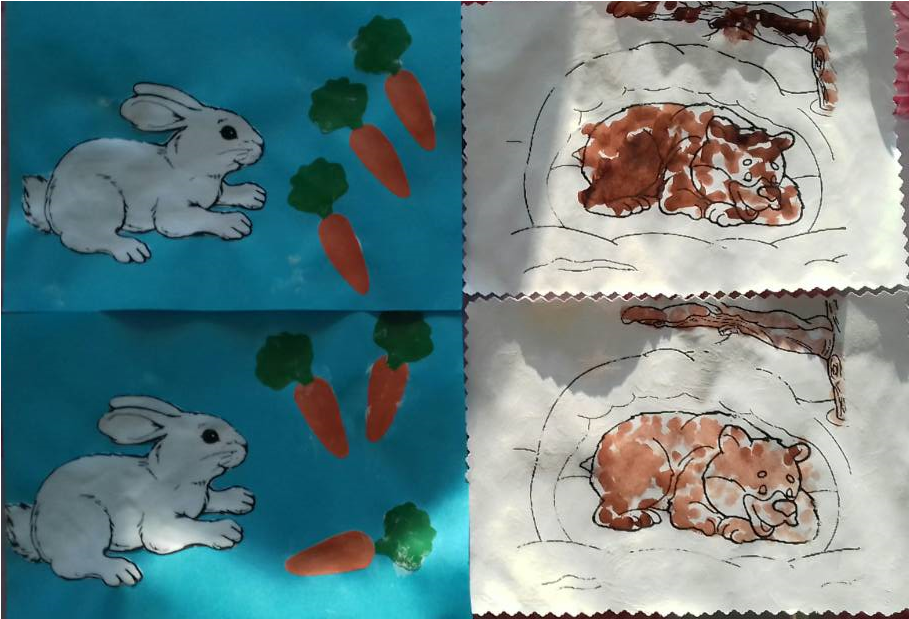 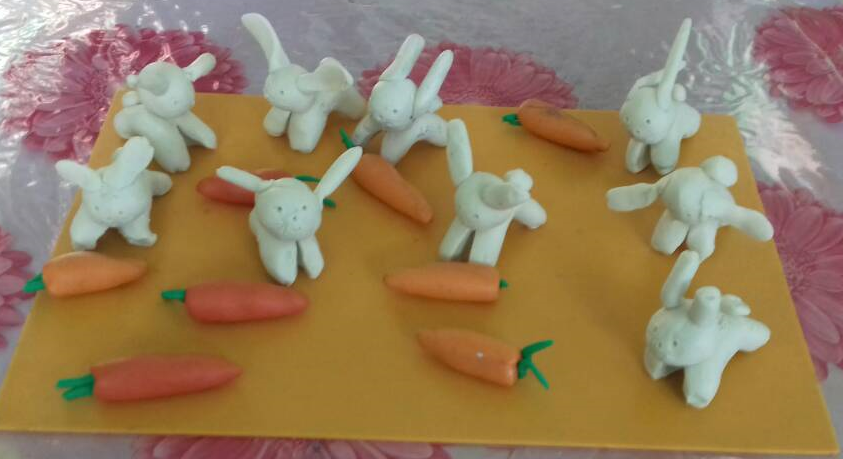 